Linear Transformations in 3D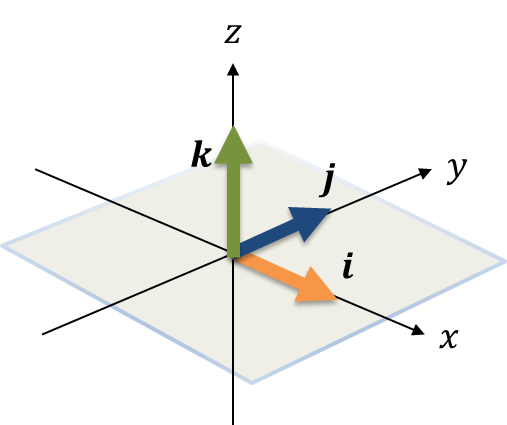 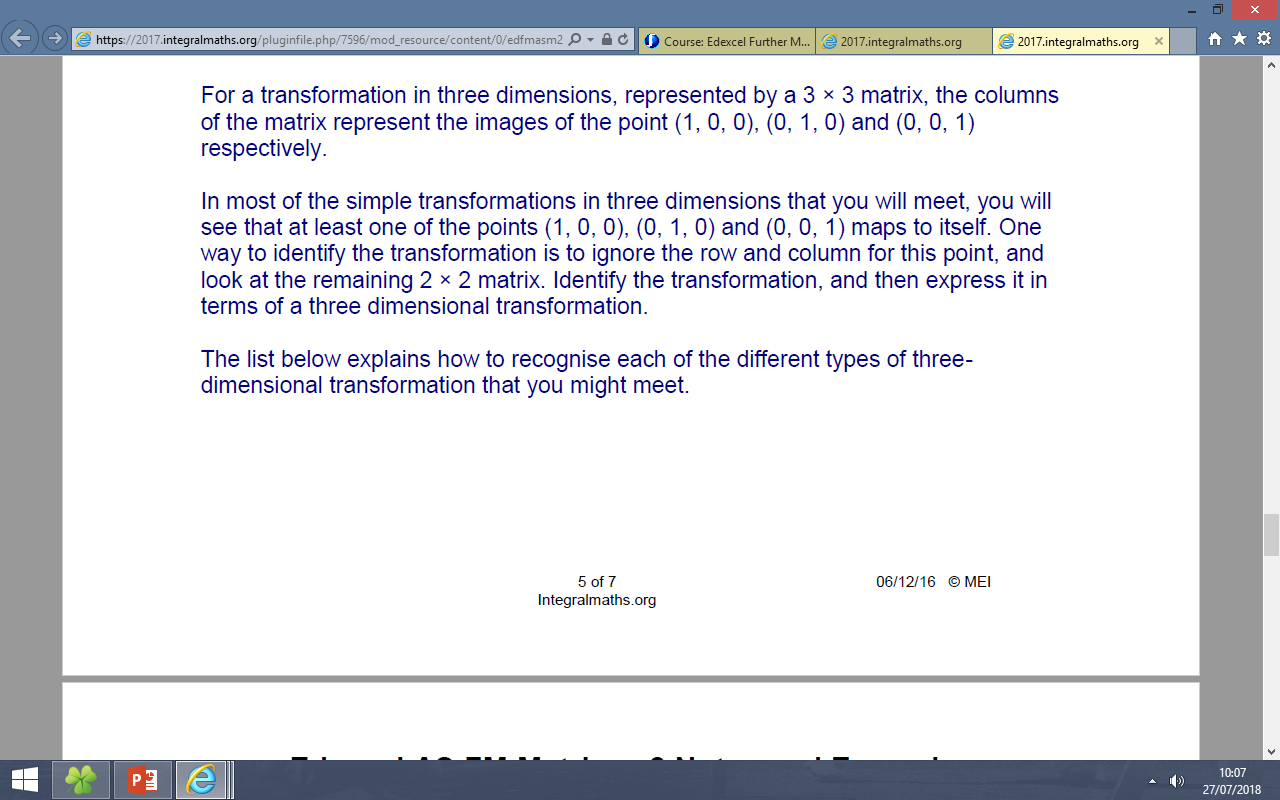 Reflections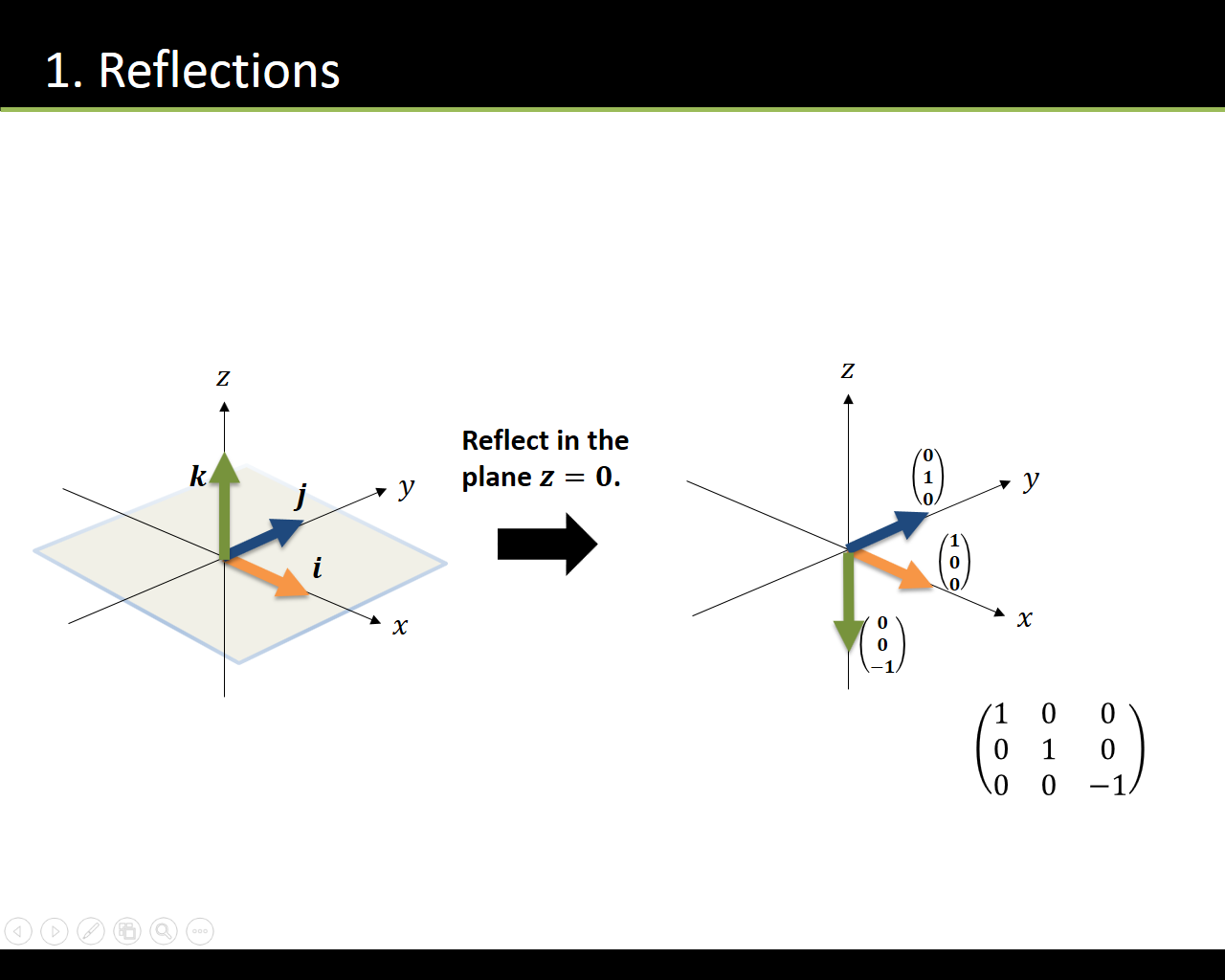 Rotations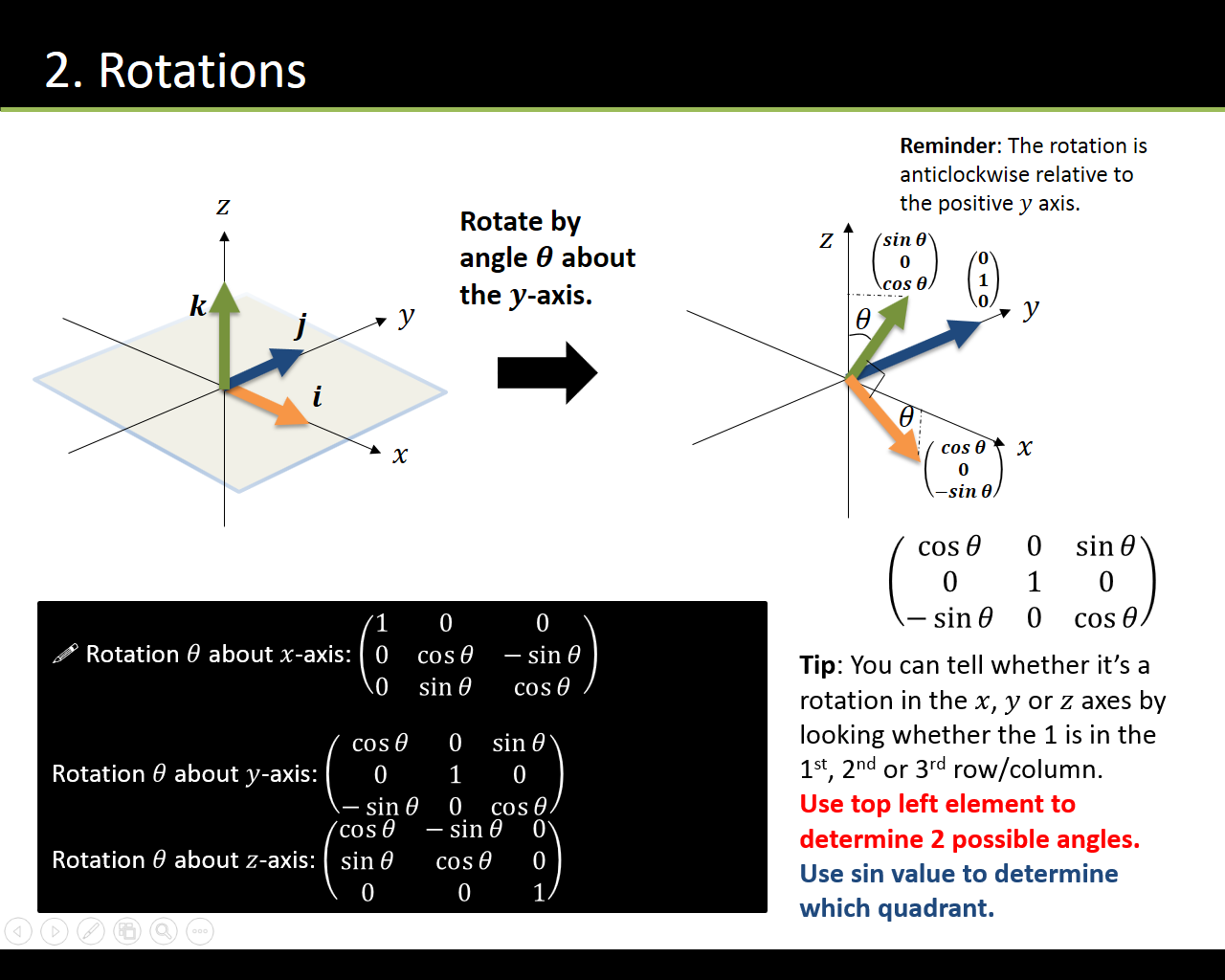 Test Your Understanding(a) Describe the transformation represented by .(b) Find the image of the point with coordinates  under the transformation represented by .